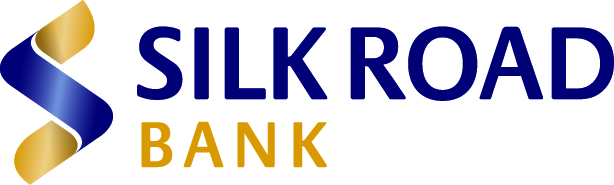 Оглас за вработување 
на Референт за плаќања во Служба за плаќања и кредитна администрацијаво Силк Роуд Банка АД СкопјеСИЛК РОУД БАНКА АД СКОПЈЕ нуди можност за работа во динамична, квалитетна и пријатна работна средина, со можност за личен развој и професионален напредок. Банката вработува РЕФЕРЕНТ ЗА ПЛАЌАЊА (Референт за плаќања и управување со SWIFT) во Служба за плаќања и кредитна администрација.   Кандидатите треба да ги исполнуваат следните обврски:Креирање и одржување сертификати за обезбедување комуникација со SWIFTNetТестирања, проверка, ажурирање и проследување на пораки според SWIFT стандардиДекодирање пораки и автентикација на потписАдминистративни активности за одржување на SWIFT сервисотДевизни плаќања, приливи и поврзани работни задачиИзбраниот кандидат треба да поседува:Универзитетско образование од областа на економија, финансии, банкарствоНапредно познавање на MS Office Одлично познавање на англиски јазикСпособност за работа во тимРаботното време е 8 часа дневно, односно 40 часа неделно, од понеделник до петок. Заинтересираните кандидати своето CV заедно со мотивациско писмо на македонски јазик може да ги достават на hr@silkroadbank.com.mk со назнака за “Референт за плаќања и управување со SWIFT во Служба за плаќања и кредитна администрација” најдоцна до 24.01.2022 година.